Pupil Premium Information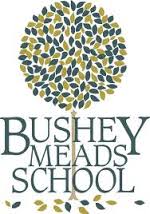 2016-2017Schools receive a payment, or Pupil Premium (PP), for each child who is registered for free school meals (FSM), children who have been eligible for FSM at any point in the last six years (Ever6) and those who have been in continuous care for six months or more (CLA). The grant for the academic year 2015-2016 was £935 for FSM and Ever6 students and £1,500 for students identified as CLA. Schools also received £300 (2011-2012) for student whose parents are serving in the armed forces.The % of pupils in the school who are receiving free school meals, have received free school meals in one or more of the previous 6 years, or are a child looked after, or a child from a service personnel:Schools, headteachers and teachers will decide how to use the Pupil Premium allocation, as they are best placed to assess what additional provision should be made for individual pupils. It is for schools to decide how the Pupil Premium, allocated to schools per FSM pupil, is spent, since they are best placed to assess what additional provision should be made for the individual pupils within their responsibility.　At Bushey Meads School, we recognise the need to target and support pupils from low income homes since poverty is the single most important factor in predicting a child's future life chances. To this end the Pupil Premium is used to: Personalise the timetable to ensure that each pupil follows an appropriate curriculum such as the Princes Trust.Provide literacy and numeracy support to enable all pupils to access the curriculum.Provide a counsellor to support the emotional needs of PP/CLA students.Provide learning resources for students to ensure they are able to maximise the learning opportunities.Run intervention sessions which address the academic, social, emotional and behavioural needs of pupils, including concerns that prevent any PP/CLA pupil from using appropriate learning behaviour in mainstream lessons. Have an extended school day so resources and support are available before and after school, ensuring that all FSM/CLA pupils can access computers and other resources that may not be available at home.Provide support for pupils at lunchtime and after school to enhance the quality of their class work and their homework ensuring that there is always a supervised space for FSM/CLA pupils to work.Ensuring pupils are able to access appropriate resources and opportunities, including contributing to the costs of school trips for FSM/CLA pupils if feasible and considered appropriate by the school.Trends in narrowing the in school gap 2014-2016The table above indicates that the gap between disadvantaged students and the rest of the Bushey Meads cohort is closing in most measures. The investment in maths and English interventions, teaching staff to support disadvantaged students learning, behaviour support and teaching aids is having an impact on progress made.SPEND 2015-2016Future spending plansContinue to provide a personalised timetable to ensure that each pupil follows an appropriate curriculum such as the Princes TrustContinue to provide literacy and numeracy support to enable all pupils to access the curriculumContinue to provide a counsellor to support the emotional needs of PP/CLA studentsProvide appropriate learning resources for students to ensure they are able to maximise the learning opportunitiesRun intervention sessions which address the academic, social, emotional and behavioural needs of pupils, including concerns that prevent any PP/CLA pupil from using appropriate learning behaviour in mainstream lessons. Continue to have an extended school day so resources and support are available before and after school, ensuring that all FSM/CLA pupils can access computers and other resources that may not be available at homeProvide support for pupils at lunchtime and after school to enhance the quality of their class work and their homework ensuring that there is always a supervised space for FSM/CLA pupils to work.Ensure pupils are able to access appropriate resources and opportunities, including contributing to the costs of school trips for FSM/CLA pupils if feasible and considered appropriate by the schoolProvide incentives for pupil premium students to improve attendanceProvide revision guides for all exam studentsThis will next be reviewed in March 2018.Academic YearNumber of students on rollNumber of Secondary pupils eligible Pupil PremiumPercentage of Secondary pupils eligible for Pupil PremiumPupil Premium Allocation2015-2016106418817.7%£178,5522016-2017112620918.6%£176,000 * Estimated2014Whole School2014Pupil Premium2015Whole School2015Pupil Premium2016Whole School2016Pupil PremiumGCSE 5 + A*-A2201652015GCSE 5 + A*-C725275587762GCSE 5 + A*-C in En & Ma674360476959GCSE 5 + A*-G9910096849795GCSE 1+ A*-G9910099959997KS2 - KS4 Ma 3 Lvls Prog734369567566KS2 - KS4 En 3 Lvls Prog667064408161KS2 - KS4 Sc 3 Lvls Prog583556455755KS2 - KS4 En 4 Lvls Prog221323144232KS2 - KS4 Ma 4 Lvls Prog391737284037KS2 - KS4 Sc 4 Lvls Prog20919142516GCSE 2 Science A*-C573967545949GCSE MFL A*-C462345344418GCSE MFL A*-G643662535626GCSE En A*-C755271508164GCSE Ma A*-C795772687464INTERVENTIONSPEND (£)Proportion of staff salaries to raise achievement in English and maths124,616.98Individual student requests (trips, uniform, equipment, etc)4,113.94Alternative provision (e.g. college placements)4197.20Rewards£350.00HCC counselling4502.74Youth Connexions Support5734.8GCSE Maths pp lunch intervention720GCSE English pp lunch intervention274.28Curriculum support (Prince’s Trust)1071.48Clinical Supervision for Intervention Manager900Key Stage 3 support for students3745.92Safeguarding online programme (CPOMS)381.25Key Stage 4 support for students5067.12Key stage 5 support for students710.40Extra careers guidance for pp students, youth connexions5734.80Interventions sessions and equipment for PP students15,950.51TOTAL178,071.42